                                                  ПЕРВЫЙ ВХОД В СИСТЕМУЕсть два варианта роботы с системой клиент-банк «Ifobs»:1)Online-через сайт банка.2)Offline- через установленое приложение. Ниже будут описаны два варианта первого входа в систему.Online-через сайт банка.а)Получить у своего менеджера архив с первичными ключами(в архиве должно находиться 4 файла).б)Зайти по ссылке - https://pay.cib.com.ua:7002/ifobsClient/LoginShow.action .Выбрать вход    iFOBS клиент (стандартный).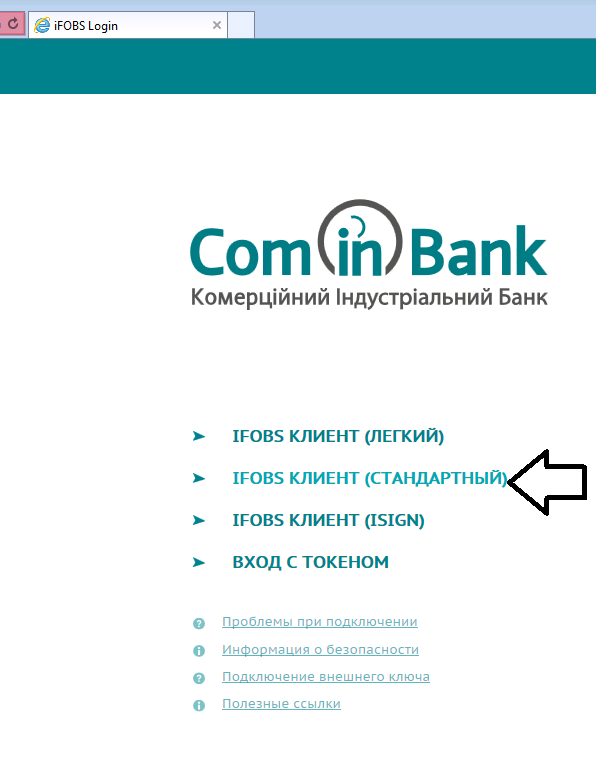 в) Вводим :1.Логин(нужно уточнить у менеджера на отделении)2.Первичный пароль на вход в систему(верхний пароль).3. Первичный пароль к секретному ключу(нижний пароль.) 4.Указываем путь к секретному ключу(путь к папке , где будут лежать распакованные 4 файла )5.Нажимаем вход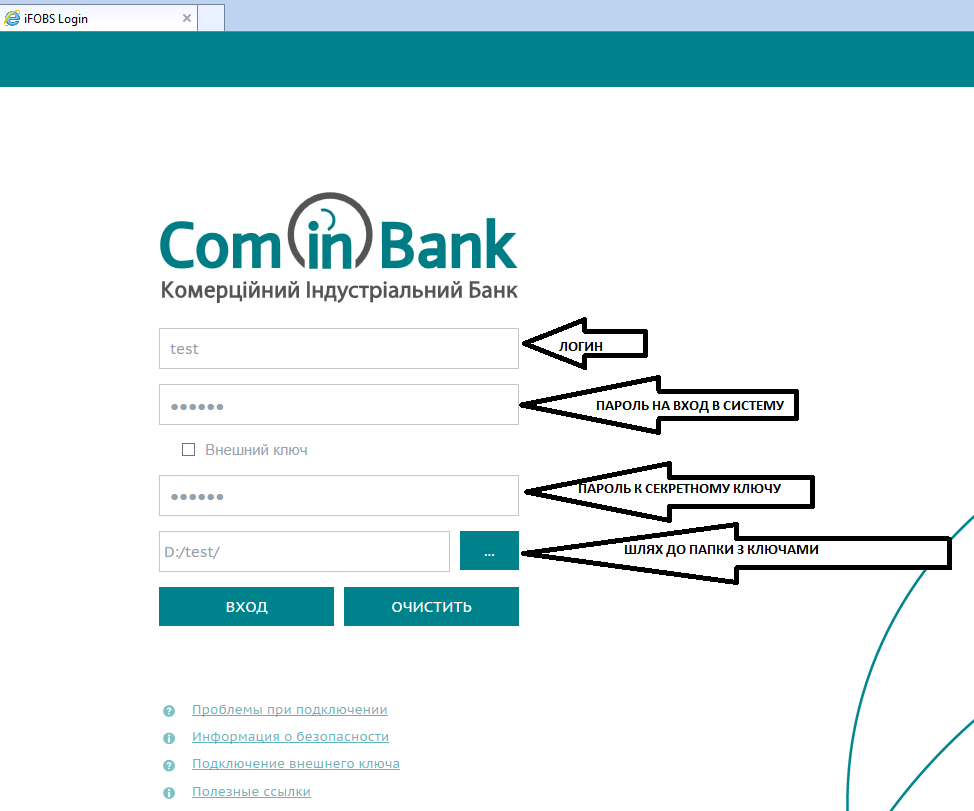  г) На следующем этапе меням пароль на вход в систему – вводим текущий , новый и потверждаем пароль.   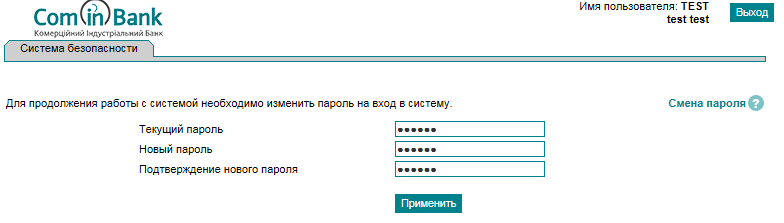 д) После смены пароля на вход в систему(верхнего пароля) попадаем на начальную страницу и снова за ходим в iFOBS клиент (стандартный)  .Вводим:1.Логин2.новый пароль на вход в систему3.!!! Первичный(старый) пароль к секретному ключу!!!4.Путь к секретному ключу.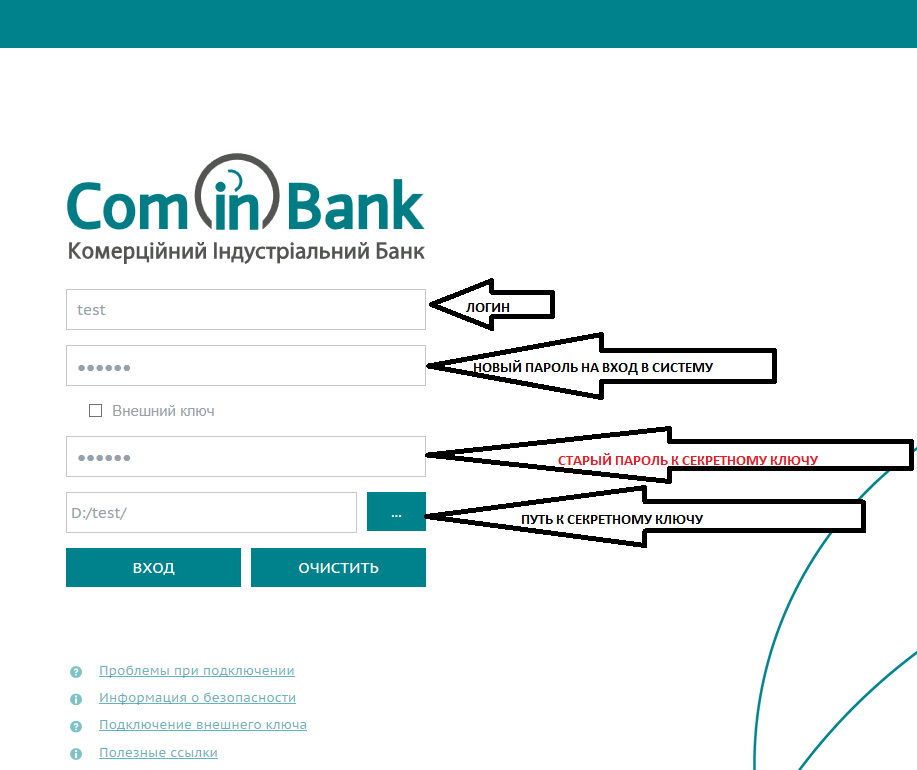 е) На следующем  шаге меняем пароль к секретному ключу и отправляем их на сертификацию в банк:1.Вводим старый(первичный) пароль,вводим новый и потверждаем. Нажимаем кнопку отправить.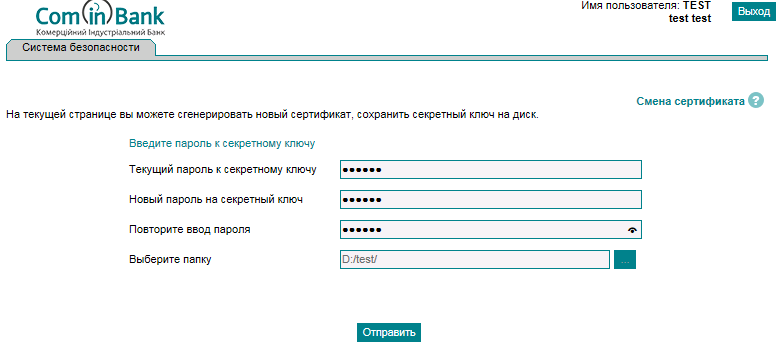 2.Соглашаемся с отправкой в банк.Нажимаем кнопку «Да».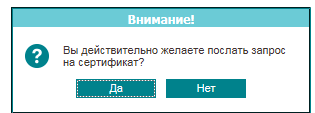 3.Жмем  кнопку «Печать»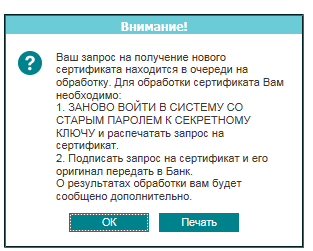 4.Нажимаем кнопку печать и на распечатанном сертификате ставим подпись пользователя и печать организации. Отдаем в банк на активацию рабочих ключей.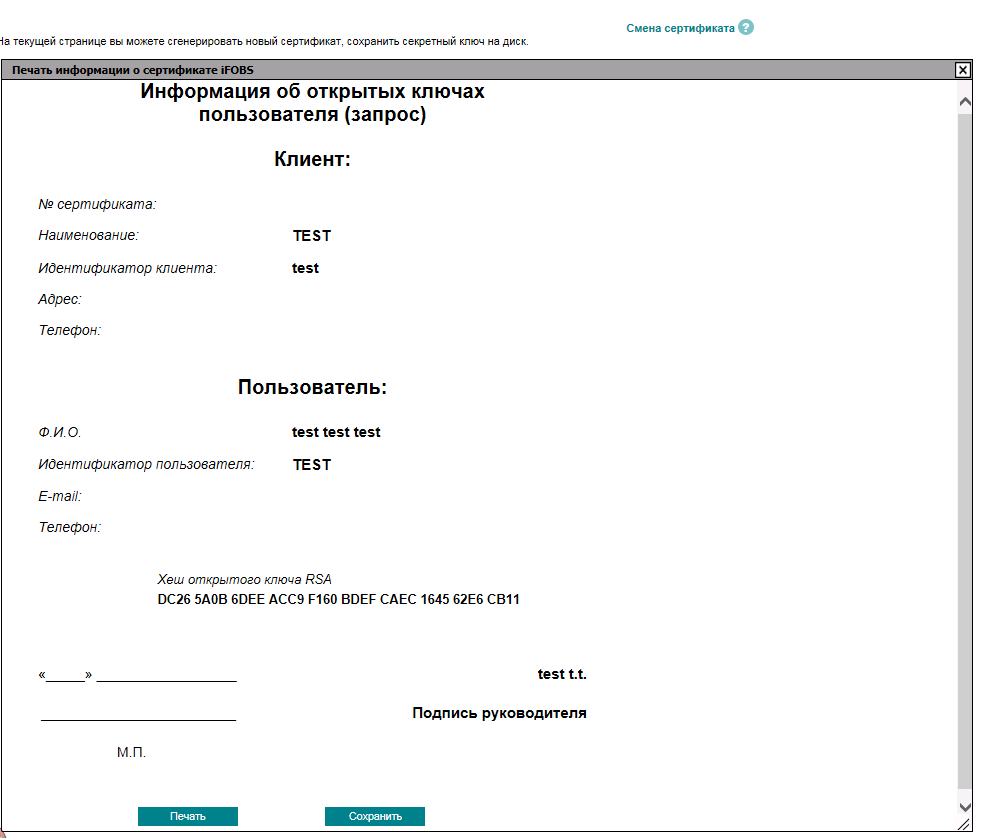 ё)После активации ключей банком -нужно еще раз зайти в систему для активации ключей : 1.Логин2.новый пароль на вход в систему3.!!! Первичный(старый) пароль к секретному ключу!!!4.Путь к секретному ключу.   5.Вводим новый пароль к секретному ключу и нажимаем кнопку сохранить(при этом желательно отключить антивирус на компьютере) .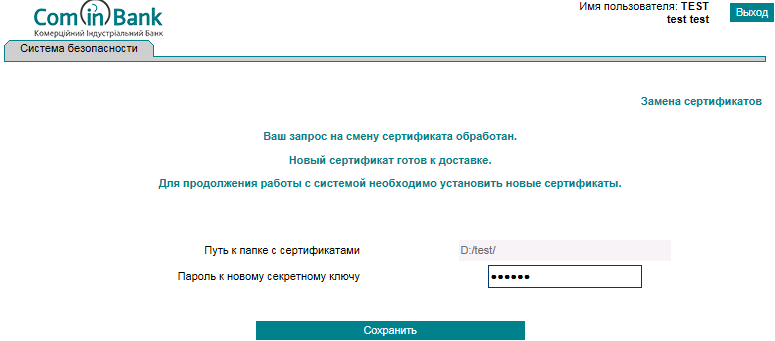 6.Теперь мы можем войти в систему с новыми паролями и рабочими ключами.Нажимаем кнопку «Вход» И можем пользоваться системой Клиент-Банк.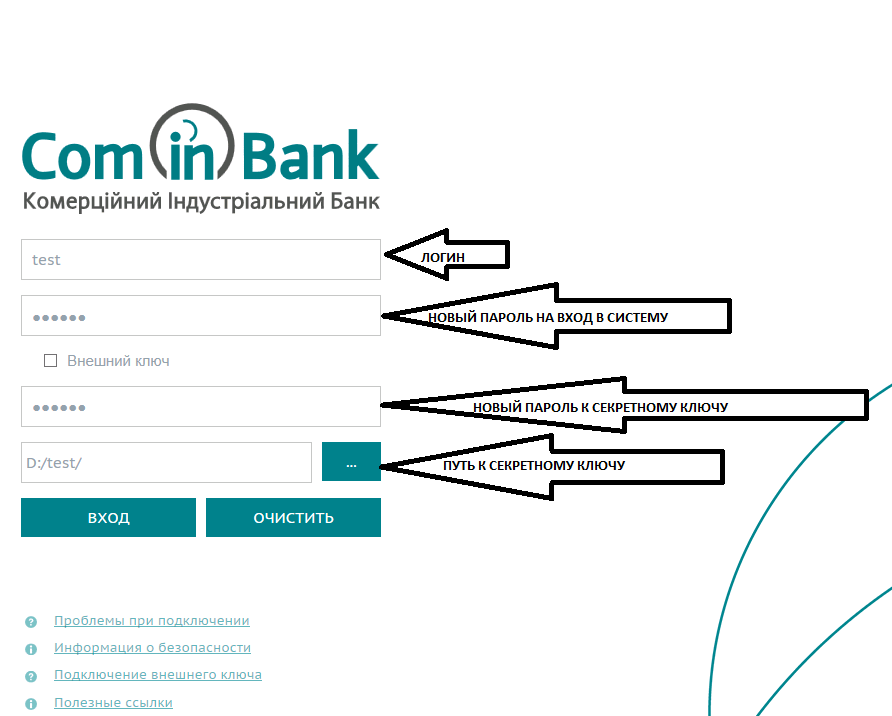 Вид системы: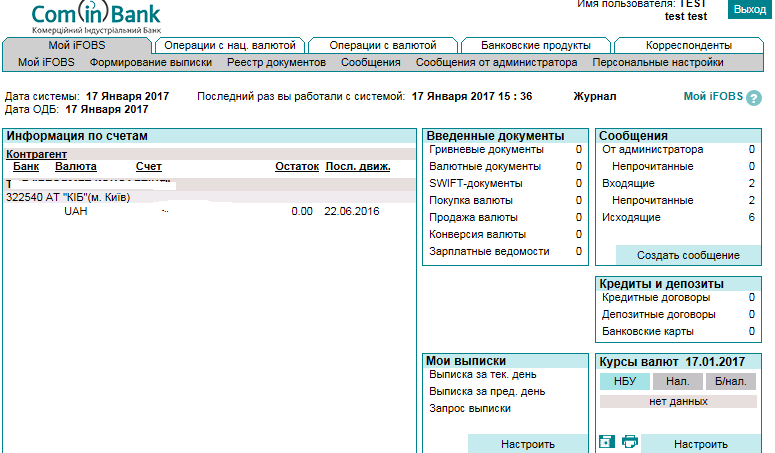  2)        Offline- через установленое приложение.    а)Получить у своего менеджера архив с первичными ключами(в архиве должно находиться 4    файла).   б)Заходим на сайт банка http://cib.com.ua    в раздел  «Интернет банкинг PAY.CIB».Нажимаем кнопку «Скачать установщик» и сохраняем себе инсталяцию программы.   в) Установка клиента:Распаковуем скачаный архив и запускаем установочный файл «ifobs_win32client.exe».Выбираем язык установки и нажимаем кнопку «Далее». Выбираем путь установки и нажимаем кнопку «Далее».  :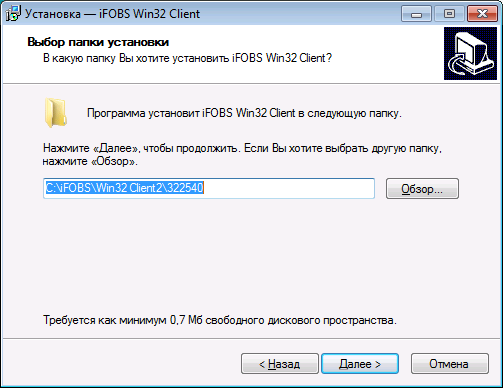 Выбираем папку в меню «Пуск» и нажимаем кнопку «Далее» :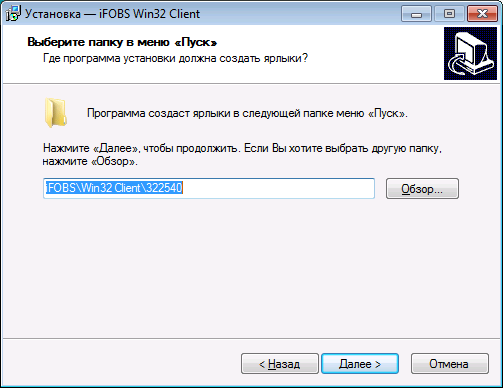 Выбираем дополнительные задачи и нажимаем кнопку «Далее» и на следующем этапе «Установить» :Нажимаем кнопку «Завершить» и запускаем програму.Запуск можно осуществить с рабочего стола и панели Пуск: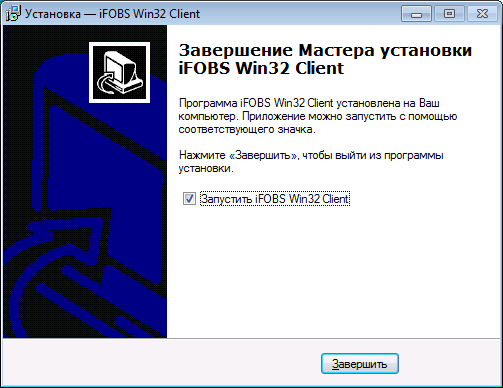 г)После запуска клиента у нас появляется окошко входа в систему:1.Логин(нужно уточнить у менеджера на отделении)2.Первичный пароль на вход в систему(верхний пароль).3. Первичный пароль к секретному ключу(нижний пароль.) 4.Указываем путь к секретному ключу(путь к папке , где будут лежать распакованные 4 файла )5.Нажимаем принять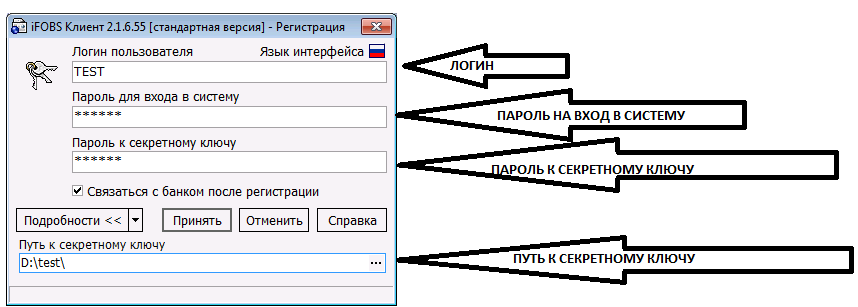      6.Устанавливаем галку «Получить все имеющиеся документы за все время» и нажимаем «ОК»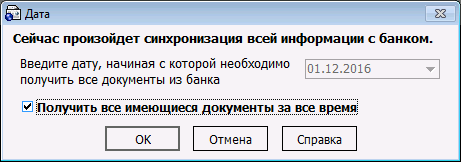 7.Меняем пароль для входа в систему(верхний)Вводим старый(первичный) пароль. Устанавливаем и повторяем свой пароль и нажимаем кнопку«Выполнить изменение»: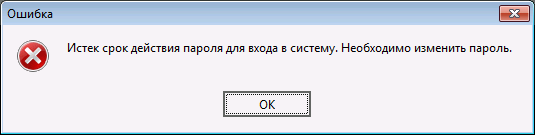 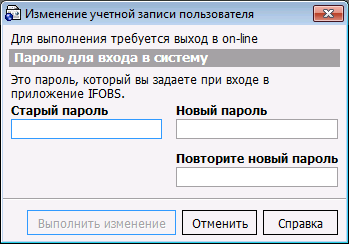 Получаем сообщение и нажимаем кнопку «ОК»: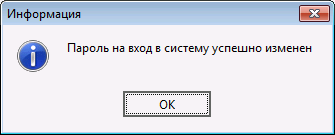 8.Смена пароля к секретному ключу: После смены пароля на вход в систему получаем сообщение и нажимаем  «Да»: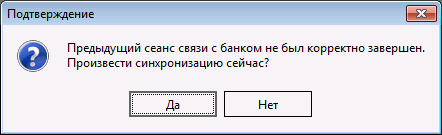 Получаем сообщение и нажимаем  «Да»: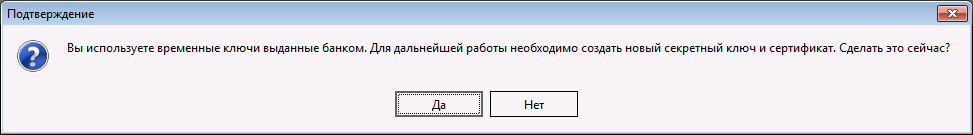 Вводим старый пароль,новый и подтверждаем его.Также заполняем красные поля на форме и нажимаем кнопку «Создать».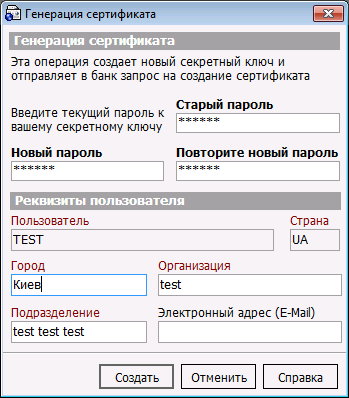 Получаем сообщение и нажимаем «Да»: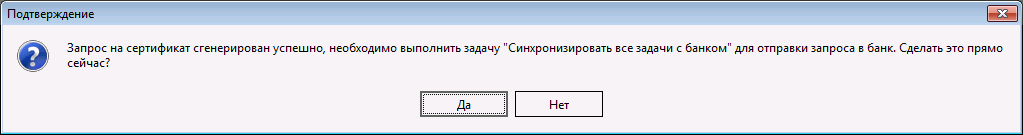 На следующем шаге нажимаем кнопку «отчет—Стандартный отчет».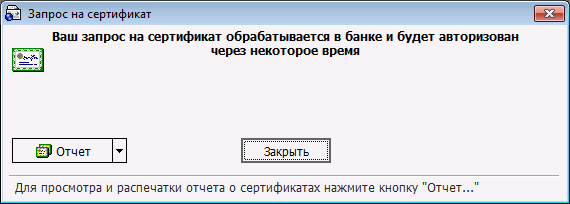 Нажимаем кнопку печать и на распечатанном сертификате ставим подпись пользователя и печать организации. Отдаем в банк на активацию рабочих ключей.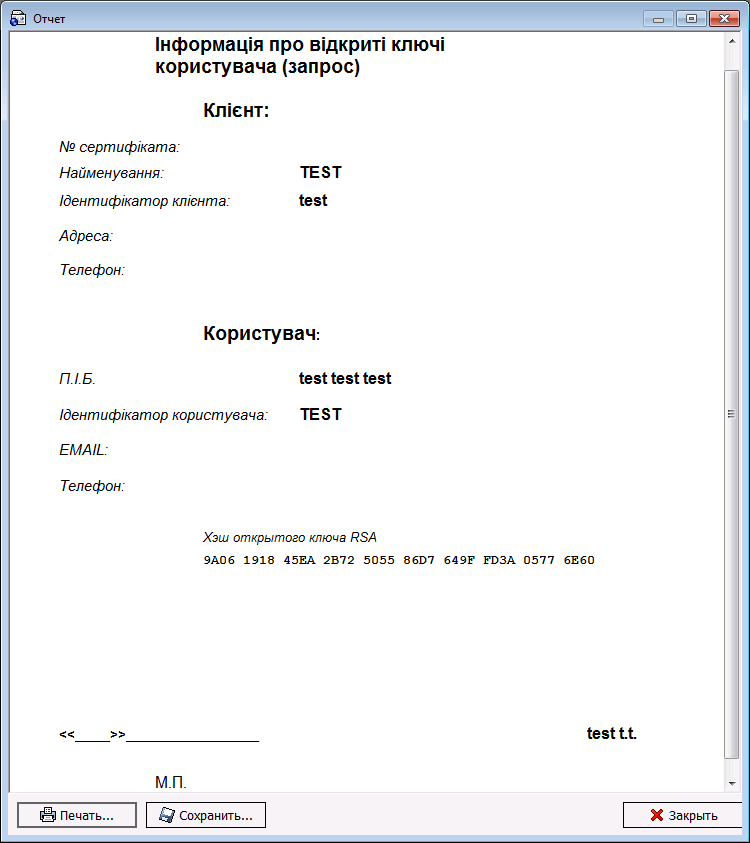 После активации ключа банковским администратором заходим еще раз в Клиент-банк1.Логин2.новый пароль на вход в систему3.!!! Первичный(старый) пароль к секретному ключу!!!4.Путь к секретному ключу и «Принять».Получаем сообщение и вводим новый пароль к секретному ключу  и нажимаем «Ок»: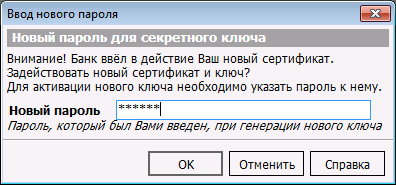 После синхронизации з банком можно пользоватся системой. Вид Клиент-банка после первого входа: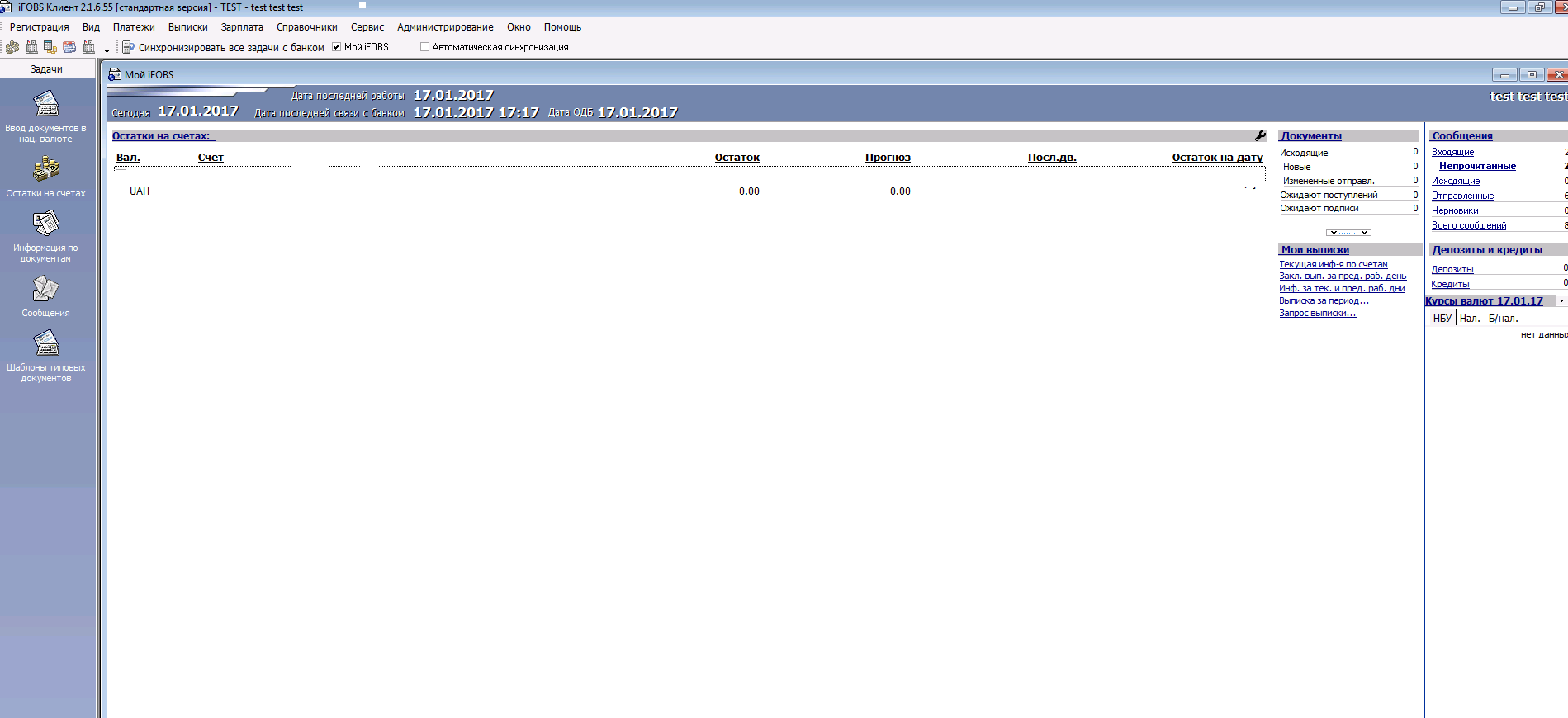 